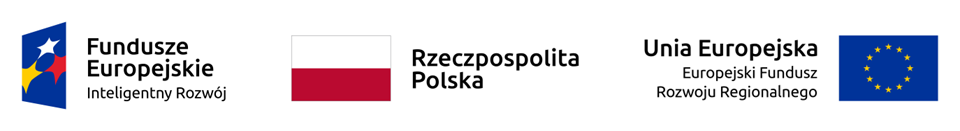 Załącznik nr 1 do SWZFORMULARZ OFERTYNAZWA WYKONAWCY:……………………………………………………………………..RODZAJ WYKONAWCY:  ……………………………………………(mikroprzedsiębiorstwo, małe przedsiębiorstwo, średnie przedsiębiorstwo, jednoosobowa działalność gospodarcza, osoba fizyczna nieprowadząca działalności gospodarczej, inny rodzaj)  ADRES:…………………………………………………………………………………………TEL.……………………………… E-MAIL…………………………………………………NIP…………………………………. REGON:………………………………………………...BANK/ NR KONTA ……………………………………………………………………………Zamawiający:Instytut Gospodarki Surowcami Mineralnymi i Energią Polskiej Akademii Nauk,ul. Wybickiego 7A, 31-261 Kraków.Przedmiot postępowania o udzielenie zamówienia publicznego:Zakup i dostawa ogniwa paliwowego zasilanego paliwem wodorowym (kompletnego zestawu wraz z osprzętem)  na potrzeby realizacji projektu pn.: „Eko-efektywny wielopaliwowy układ napędowy z ogniwem wodorowym w jednostce pływającej typu katamaran”- AF-271-10/22.Niniejszym oferuję realizację przedmiotu zamówienia, zgodnie z zasadami określonymi w Specyfikacji Warunków Zamówienia.Cena netto za całość zamówienia: ......................................................................... PLNCena brutto za całość  zamówienia: ......................................................................... PLNSłownie brutto: .......................................................................................................................Powyższa cena zawiera podatek VAT w wysokości 23% tj. ……………………. PLNWskazana cena obejmuje następujące elementy zamówienia: Termin realizacji umowy: /stanowi kryterium oceny ofert/:   …………. tygodni od daty podpisania umowy. Gwarancja na wszystkie elementy zamówienia /stanowi kryterium oceny ofert/:  ………… miesięcy.  Oświadczamy, że zgodnie z ustawą z dnia 6 marca 2018 r. Prawo przedsiębiorców należymy do małych lub średnich przedsiębiorców: 	TAK/NIE (niewłaściwe skreślić)Termin płatności: Płatność, jakie dopuszcza się w ramach realizacji przedmiotu umowy to:30%  wynagrodzenia umownego – w terminie do 7 dni od dnia podpisania Umowy,30% wynagrodzenia umownego – w terminie 14 dni od dnia złożenia przez Wykonawcę zamówienia na zestaw   
                                                              ogniw paliwowych u dystrybutora/producenta i potwierdzenia jego 
                                                              przyjęcia przez dystrybutora/ producenta do realizacji,40%  wynagrodzenia umownego – w terminie do 7 dni od dnia zamontowania ogniwa  wraz z osprzętem 				 na katamaranie lub, w przypadku braku gotowości katamaranu, w miejscu				 i na stanowisku (laboratoryjnym) wskazanym przez Zamawiającego.FORMA PŁATNOŚCI:Płatności  następować będą każdorazowo, w formie przelewu na rachunek bankowy Wykonawcy wskazany na fakturze, na podstawie prawidłowo wystawionej faktury VAT, w terminach wskazanych powyżej. Ostatnia płatność nastąpi po prawidłowym wykonaniu całości przedmiotu umowy, potwierdzonym końcowym protokołem odbioru bez zastrzeżeń.Ponadto oświadczamy, że:Oświadczamy, że jesteśmy związani niniejszą ofertą przez okres wskazany w SWZ.Oświadczamy, że zapoznaliśmy się z postanowieniami umowy, określonymi w  Specyfikacji Warunków Zamówienia, akceptujemy je i zobowiązujemy się, w przypadku wyboru naszej oferty, do zawarcia umowy zgodnej z niniejszą ofertą, na warunkach określonych w Specyfikacji Warunków Zamówienia, w miejscu i terminie wyznaczonym przez zamawiającego i nie wnosimy do nich żadnych zastrzeżeń.Oświadczamy, że wodorowy system magazynowania energii i/lub elementy wchodzące w jego skład, posiadają certyfikat CE. Przedmiotowe certyfikaty zobowiązujemy się dostarczyć wraz z dostawą przedmiotu zamówienia. ZOBOWIĄZUJEMY SIĘ nie wykonywać zamówienia z udziałem podwykonawców, dostawców lub podmiotów, na których zdolności polega się w rozumieniu dyrektywy 2014/24/UE, o których mowa w art. 5k rozporządzenia Rady (UE) nr 833/2014 z dnia 31 lipca 2014 r. dotyczącego środków ograniczających w związku z działaniami Rosji destabilizującymi sytuację na Ukrainie,  w przypadku gdy przypada na nich ponad 10% wartości zamówienia.Oświadczamy, że wypełnimy obowiązki informacyjne przewidziane w art. 13 lub art. 14 RODO* wobec osób fizycznych, od których dane osobowe bezpośrednio lub pośrednio pozyskałem w celu ubiegania się o udzielenie zamówienia publicznego w niniejszym postępowaniu.* * * RODO: rozporządzenie Parlamentu Europejskiego i Rady (UE) 2016/679 z dnia 27 kwietnia 2016 r. w sprawie ochrony osób fizycznych w związku z przetwarzaniem danych osobowych i w sprawie swobodnego przepływu takich danych oraz uchylenia dyrektywy 95/46/WE (ogólne rozporządzenie o ochronie danych) (Dz. Urz. UE L 119 z 04.05.2016, str. 1). ** W przypadku gdy wykonawca nie przekazuje danych osobowych innych niż bezpośrednio jego dotyczących lub zachodzi wyłączenie stosowania obowiązku informacyjnego, stosownie do art. 13 ust. 4 lub art. 14 ust. 5 RODO treści oświadczenia wykonawca nie składa (usunięcie treści oświadczenia np. przez jego wykreślenie).Oświadczamy, że warunki określone w pkt. 8.1 ppkt 4 SWZ (Zdolność techniczna lub zawodowa) spełniamy osobiście/ powołujemy się na zasoby podmiotu trzeciego w następującym zakresie*………………………………………………………………………………………………Oświadczamy, że zamierzamy /nie zamierzamy powierzyć realizację następujących części zamówienia podwykonawcom*:Wskazujemy, że osobami uprawnionymi do reprezentacji w imieniu podmiotu składającego niniejszą ofertę są :							.............................................................................................................. 		 .............................................................................................................. 		 .W przypadku wskazania pełnomocników: W załączeniu do oferty przedkładamy pełnomocnictwo dla osoby wskazanej powyżej. Załączniki do oferty:………………………………………………………………………………………………………………………………..……………………………………Dokument należy sporządzić w postaci elektronicznej i podpisać kwalifikowanympodpisem elektronicznym przez osobę/osoby uprawnioną/e do składania  oświadczeń woli w imieniu podmiotu składającego*niepotrzebne skreślić**jeżeli dotyczyL.pNazwa elementuL. szt.Cena netto Cena bruttoSystem zasilania układu magazynowania wodoru1 kompletSystem wytwarzania energii elektrycznej z wodoru1 kompletElementy elektryczne – przyłączenie układu do sieci pokładowej1 kompletUkład sterowania1 kompletSystemy towarzyszące, wymagane do budowy wodorowego systemu produkcji energii1 kompletElementy montażowe1 kompletLp.Opis części zamówienia, którą wykonawca zamierza powierzyć do realizacji przez podwykonawcęNazwa podwykonawcy
(o ile jest znana)